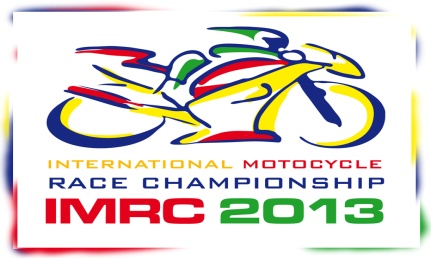 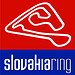 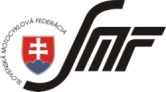 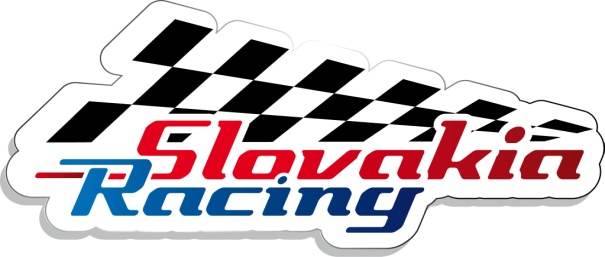                                                  Timetable  IMRC 2013                                                                                1.DAY                                  7:00 – 9:00   Administration/Technical control                                  9:00 – 9:20                   MMSR 600,1000                           Free training     0:20      9:20 – 9:40                   SP  600,1000                                 Free training     0:20      9:40 – 10:00                 Bike Promotion                            Free training     0:20   
                  10:00 –10:20                  MMSR 600,1000                          Free training      0:20    10:20 –10: 40                 SP        600,1000                          Free training      0:20     10:40 – 11:00                 Bike Promotion                            Free training     0:20    11:00 – 11:20                 MMSR 600,1000                         Free training      0:20    11:20 – 11:40                 SP        600,1000                          Free training      0:20    11:40 – 12:00                 Bike Promotion                           Free training      0:20    ----------------------------------------------------------------------------------------
     12:00 – 12:30                Race  BMW CUP                                 12:30 –  12:55                Timed practice CEC/GEEC
                                ----------------------------------------------------------------------------------------     12:55 –  13:15                 MMSR  600                                Qualifying          0:20     13:15 –  13:35                 MMSR 1000                               Qualifying          0:20     13:35 –  13:55                 SP 600,1000                               Free training     0:20     13:55 –  14:55                   Lunch Time       14:55 –  15:25                   MMSR 600                                      Race (8 lap)  0:30      15:25 –  15:55                   MMSR  1000                                   Race (8 lap)  0:30                                   ----------------------------------------------------------------------------------------------------------------------                                                 2.DAY
                      9:00 – 9:20                   MMSR 600,1000                        Free training      0:20        9:20 – 9:40                   SP        600,1000                         Free training      0:20        9:40 – 10:00                 Bike Promotion                          Free training      0:20     
                    10:00 –10:20	     MMSR 600,1000                         Free training     0:20 	      10:20 –10:40                  SP         600,1000                         Free training     0:20           10:40 – 11:00                 Bike Promotion                           Free training     0:20      11:00 – 11:20                 MMSR 600,1000                         Free training      0:20      11:20 – 11:40                 SP         600,1000                         Free training      0:20           11:40 – 12:00                 Bike Promotion                           Free training      0:20      12:00 – 12:20                 MMSR   600                                 Qualifying           0:20      12:20 – 12:40                 MMSR 1000                                 Qualifying           0:20      12:40 – 13:00                 SP 600,1000                                 Qualifying           0:20       13:00 – 14:00              Lunch Time      14:00 – 14:30                 MMSR   600                                      Race  (8 lap)  0:30                                         14:30 – 15:00                 MMSR 1000                                      Race  (8 lap)  0:30                                         15:00 – 15:30                 SP           600                                      Race  (8 lap)  0:30                                         15:30 – 16:00                 SP         1000                                      Race  (8 lap)  0:30                                   